Практическая работа №6–Обработка данных метеостанцииЗадание 1.Функция СЧЁТ ЕСЛИ	(1 балла)Задание 2. Функция ЕСЛИ	(9 баллов)Задание 3.Функции «И», «ИЛИ»	(5 балл)Задание 1. Функция СЧЁТ ЕСЛИ1.1.	Заполните Таблицу 1 по рисунку, задав ей соответствующий формат: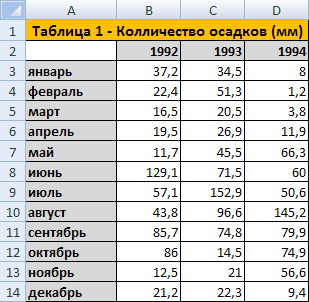 1.2.	На этом же листе (см. названия столбцов и строк) заполните Таблицы 2 и 3 по рисунку, задав им соответствующий формат:	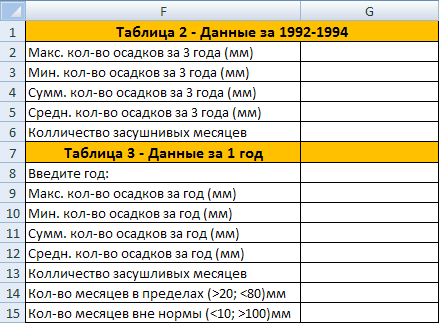 1.3.	В Таблице 2 с помощью функций Excel рассчитайте соответствующие величины из данных Таблицы 1: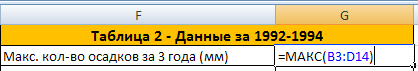 1.4.	В ячейке G6 Таблицы 2 рассчитайте количество засушливых месяцев с помощью функции Excel СЧЁТ ЕСЛИ из категории «Статистические». В качестве диапазона, из которого нужно подсчитать ячейки укажите числовые данные Таблицы 1. В качестве критерия укажите <10 (т.е. меньше 10). Т. о. в G6 у нас посчитается количество ячеек значения, которых меньше 10.Покажите результат преподавателю.Задание 2. Функция ЕСЛИ2.1.	С помощью логической функции ЕСЛИ сравните два числа в ячейках C14 и D14 и выведите большее:	Сделайте активной ячейку D16 → Поместите в нее функцию ЕСЛИ из категории Логические. Функция работает так:=ЕСЛИ (Условие; Тогда; Иначе)В нашем случае логическое выражение (условие) будет C14>D14	В качестве тогда (значение, если истина) будет выводиться C14.	В качестве иначе (значение, если ложь) будет выводиться D14.2.2.	С помощью вложенных логических условий в ячейке G9 Таблице 3 рассчитайте соответствующие значения. При изменении введенного года в G8 должен происходить перерасчет данных!	Вложенное условие работает так:=ЕСЛИ (Условие; Тогда;  =ЕСЛИ(Условие; Тогда; Иначе)   )	Поместите в G9 формулу с двумя вложенными условиями:=ЕСЛИ (G8=1992; МАКС(B3:B14); ЕСЛИ (G8=1993; МАКС(C3:C14); ЕСЛИ (G8=1994; МАКС(D3:D14); "данные отсутствуют")))	Буквально эта формула работает так:	Если в ячейке G8 число 1992, тогда вывести максимум из диапазона B3:B14. Иначе (если в G8 не 1992) проверяем следующее условие в красных скобках (…). 	Дальше проверяется так же, если в ячейке G8 число 1993, тогда вывести максимум из диапазона C3:C14. Иначе (если в G8 не 1993) проверяем следующее условие в розовых скобках (…).	Дальше проверяется так же, если в ячейке G8 число 1994, тогда вывести максимум из диапазона D3:D14. Иначе (если указанный в G8 год и не 1994) – будет выведено, что по такому году данных нет – «данные отсутствуют».2.3.	В Таблице 3 аналогично рассчитайте остальные значения кроме последних двух. Не забудьте учесть адресацию при копировании формул!2.4.	По данным Таблицы 1 постройте объемную гистограмму: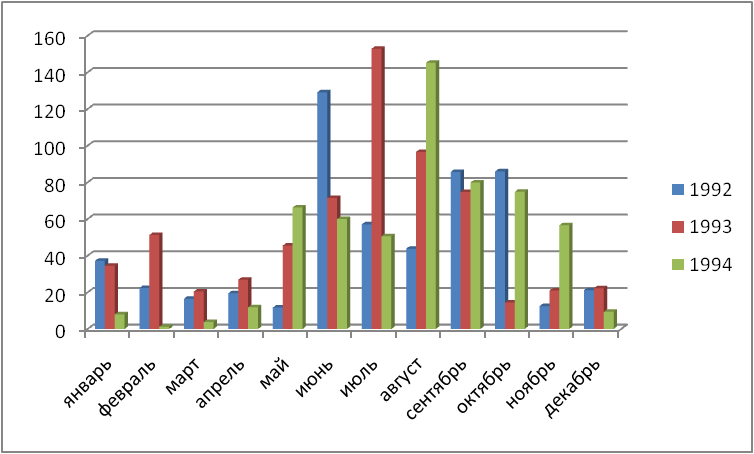 	Покажите результат преподавателю.Задание 3. Функции «И», «ИЛИ»Определите в Таблице 3 количество месяцев в каждом году с количеством осадков в пределах от 20 до 80 мм и в пределах менее 10 или более 100 мм.3.1.	Создайте вспомогательную таблицу: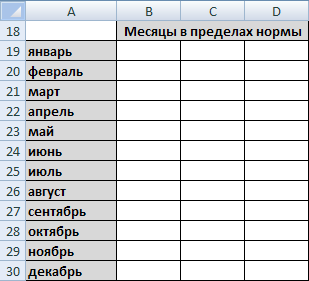 3.2.	Отдельно рассчитаем количество месяцев от 20 до 80 мм для каждого года. В качестве логического выражения нам нужно проверить два условия (данные в подсчитываемых ячейках должны быть больше 20 и меньше 80). В ячейку B19 поместите формулу:=ЕСЛИ (И (B3>20;B3<80);1;0)	Таким образом, в ячейку B19 запишется 1, если значение этого месяца в пределах нормы (условие дает истину). Если же оно не в пределах нормы (условие дает ложь) в ячейку будет записан 0.3.3.	Воспользуйтесь преимуществом относительной адресации и заполните полученной формулой остальные ячейки таблицы.	3.4.	В ячейках B31, C31 и D31 подсчитайте суммы полученных значений по столбцам соответственно: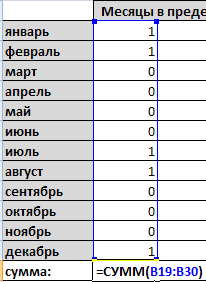 3.5.	Вернитесь к Таблице 3 и сделайте так, чтобы в G14 выводились полученные суммы в зависимости от введенного года.3.6.	Аналогично проделайте то же самое самостоятельно для вычисления количества месяцев с осадками вне нормы. Для этого вам потребуется также проверять два условия (данные в подсчитываемых ячейках должны быть меньше 10 или больше 100), только теперь при помощи функции ИЛИ:=ЕСЛИ (ИЛИ (B3<10;B3>100);1;0)	Покажите результат преподавателю.